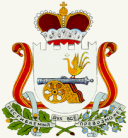 АДМИНИСТРАЦИЯ   ИГОРЕВСКОГО  СЕЛЬСКОГО  ПОСЕЛЕНИЯ                            ХОЛМ-ЖИРКОВСКОГО РАЙОНА СМОЛЕНСКОЙ ОБЛАСТИ                                        ПОСТАНОВЛЕНИЕОт  05.09.2019г.   № 31Об утверждении порядка проведения аудиторской проверки муниципальных унитарных предприятий  Игоревского сельского поселения Холм-Жирковского района Смоленской областиРуководствуясь подпунктом 16 пункта 1 статьи 20, пунктом 1 статьи 26 Федерального закона -ФЗ «О государственных и муниципальных унитарных предприятиях», а также пунктом 4 части 1 статьи 5 Федерального закона -ФЗ «Об аудиторской деятельности», в целях проверки достоверности финансовой (бухгалтерской) отчетности муниципальных унитарных предприятий  Игоревского сельского поселения Холм-Жирковского района Смоленской области , Администрация Игоревского сельского поселения Холм-Жирковского района Смоленской области ПОСТАНОВЛЯЕТ:1. Утвердить Порядок проведения аудиторской проверки муниципальных унитарных предприятий Игоревского сельского поселения Холм-Жирковского района Смоленской области  согласно приложению к настоящему постановлению.2. Постановление вступает в силу со дня его официального опубликования и размещения на официальном сайте Администрации  Игоревского сельского поселения  Холм-Жирковского района Смоленской области в сети «Интернет».3. Контроль за исполнением настоящего постановления оставляю за собой.Глава муниципального образованияИгоревского  сельского поселенияХолм-Жирковского районаСмоленской области                                                           Т.А.Семенова                                                                                                                 Утверждено постановлением                                                                                 Администрации Игоревского                                                            сельского поселения  Холм-Жирковского                                                 района Смоленской области от 05.09.2019 № 31Порядок проведения аудиторской проверки муниципальных унитарных предприятий Игоревского  сельского поселения             Холм-Жирковского района    Смоленской области                      1. Общие положения1.1. Настоящий Порядок разработан в соответствии с Федеральным законом "Об аудиторской деятельности" -ФЗ, Федеральным законом "О государственных и муниципальных унитарных предприятиях» -ФЗ и иными нормативными правовыми актами.1.2. Целью аудиторской проверки муниципальных унитарных предприятий Бакланниковского сельского поселения (далее - МУП) является проверка достоверности бухгалтерской (финансовой) отчетности аудируемых предприятий и соответствия порядка ведения бухгалтерского учетазаконодательству Российской Федерации. Под достоверностью понимается степень точности данных бухгалтерской (финансовой) отчетности, которая позволяет собственнику имущества унитарного предприятия (Учредителю муниципального унитарного предприятия) на основании ее данных делать правильные выводы о результатах хозяйственной деятельности, финансовом и имущественном положении проверяемого муниципального унитарного предприятия и принимать базирующиеся на этих выводах обоснованные решения.2. Аудит муниципальных унитарных предприятий Игоревского сельского поселения Холм-Жирковского района Смоленской области 2.1. Бухгалтерская (финансовая) отчетность муниципального унитарного предприятия подлежит обязательной ежегодной аудиторской проверке независимым аудитором в случаях, определенных на основании решения собственника имущества унитарного предприятия. Причем собственник вправе принять решение о проведение аудиторской проверки даже в том случае, если объем выручки от продажи продукции (продажи товаров, выполнения работ, оказания услуг) не превысил критерия, указанного в Законе от 01.01.2001 года.2.2. Аудиторская проверка назначается на основании распоряжения Администрации  Игоревского сельского поселения Холм-Жирковского района Смоленской области . Оплата аудиторских услуг осуществляется за счет средств бюджета  Игоревского  сельского поселения Холм-Жирковского района Смоленской области .2.3. Решение о проведении аудиторской проверки, утверждения аудитора и определения размера оплаты его услуг осуществляется собственником имущества унитарного предприятия .2.4. Договор на проведение аудита бухгалтерской (финансовой) отчетности муниципального унитарного предприятия заключается с аудиторской организацией или индивидуальным аудитором определенным путем проведения не реже чем один раз в пять лет открытого конкурса в порядке, установленном законодательством Российской Федерации о контрактной системе в сфере закупок, товаров, работ, услуг для обеспечения государственных и муниципальных нужд, при этом установление требования к обеспечению заявок на участие в конкурсе и (или) к обеспечению исполнения контракта не являются обязательным.3. Права и обязанности аудиторской организации, индивидуального аудитора3.1. При оказании аудиторских услуг аудиторская организация, индивидуальный аудитор вправе:3.1.1. самостоятельно определять формы и методы проведения аудиторских услуг на основе стандартов аудиторской деятельности, а также количественный и персональный состав аудиторской группы, оказывающей аудиторские услуги;3.1.2. исследовать в полном объеме документацию, связанную с финансово-хозяйственной деятельностью аудируемого лица, а также проверять фактическое наличие любого имущества, отраженного в этой документации;3.1.3. получать у должностных лиц аудируемого лица разъяснения и подтверждения в устной и письменной форме по возникшим в ходе оказания аудиторских услуг вопросам;3.1.4. отказаться от проведения аудита или от выражения своего мнения о достоверности бухгалтерской (финансовой) отчетности в аудиторском заключении в случаях:- непредставления аудируемым лицом всей необходимой документации;- выявления в ходе аудита обстоятельств, оказывающих либо способных оказать существенное влияние на мнение аудиторской организации, индивидуального аудитора о достоверности бухгалтерской (финансовой) отчетности аудируемого лица;3.1.5. осуществлять иные права, вытекающие из договора оказания аудиторских услуг.3.2. При оказании аудиторских услуг аудиторская организация, индивидуальный аудитор обязаны:3.2.1. предоставлять по требованию проверяемого лица обоснования замечаний и выводов аудиторской организации, индивидуального аудитора, а также информацию о своем членстве в саморегулируемой организации аудиторов;3.2.2. передавать в срок, установленный договором оказания аудиторских услуг, аудиторское заключение аудируемому лицу, лицу, заключившему договор оказания аудиторских услуг;3.2.3. обеспечивать хранение документов (копии документов), полученных и (или)составленных в ходе оказания аудиторских услуг, в течение не менее пяти лет после года, в котором они были получены и (или) составлены, на территории Российской Федерации, в том числе размещать базы данных информации, в которых осуществляются сбор, запись, систематизация, накопление, хранение, уточнение (обновление, изменение), извлечение сведений и документов (копий документов), полученных в ходе оказания аудиторских услуг, на территории Российской Федерации;3.2.4. информировать учредителей (участников) аудируемого лица или их представителей либо его руководителей о ставших известными аудиторской организации, индивидуальному аудитору случаях коррупционных правонарушений аудируемого лица, в том числе случаях подкупа иностранных должностных лиц, случаях иных нарушений законодательства Российской Федерации, либо признаках таких случаев, либо риске возникновения таких случаев. В случае, если учредители (участники) аудируемого лица или их представители либо его руководитель не принимают надлежащих мер по рассмотрению указанной информации аудиторской организации, индивидуального аудитора, последние обязаны проинформировать об этом соответствующие уполномоченные муниципальные органы;3.2.5.исполнять иные обязанности, вытекающие из договора оказания аудиторских услуг.4. Права и обязанности аудируемого лица, лица, заключившего договор оказания аудиторских услуг4.1. При оказании аудиторских услуг аудируемое лицо, лицо, заключившее договор оказания аудиторских услуг, вправе:4.1.1. требовать и получать от аудиторской организации, индивидуального аудитора обоснования замечаний и выводы аудиторской организации, индивидуального аудитора, а также информацию о членстве аудиторской организации, индивидуального аудитора в саморегулируемой организации аудиторов;4.1.2. получать от аудиторской организации, индивидуального аудитора аудиторское заключение в срок, установленный договором оказания аудиторских услуг;4.1.3. осуществлять иные права, вытекающие из договора оказания аудиторских услуг.4.2. При оказании аудиторских услуг аудируемое лицо, лицо, заключившее договор оказания аудиторских услуг, обязано:4.2.1. содействовать аудиторской организации, индивидуальному аудитору в своевременном и полном проведении аудита и оказании сопутствующих аудиту услуг, создавать для этого соответствующие условия, предоставлять необходимую информацию и документацию, давать по устному или письменному запросу аудиторской организации, индивидуального аудитора исчерпывающие разъяснения и подтверждения в устной и письменной форме, а также запрашивать необходимые для оказания аудиторских услуг сведения у третьих лиц;4.2.2. не предпринимать каких бы то ни было действий, направленных на сужение круга вопросов, подтверждающих выяснению при проведении аудита и оказания сопутствующих аудиту услуг, а также на сокрытие (ограничение доступа) информации и документации, запрашиваемых аудиторской организацией, индивидуальным аудитором. Наличие в запрашиваемых аудиторской организацией, индивидуальным аудитором для проведения аудита и оказания сопутствующих аудиту услуг информации и документации сведений, содержащих коммерческую тайну, не может является основанием для отказа в их предоставлении;4.2.3. своевременно оплачивать услуги аудиторской организации, индивидуального аудита в соответствии с договором оказания аудиторских услуг, в том числе в случае, когда аудиторское заключение не согласуется с позицией аудируемого лица, лица, заключившего договора оказания аудиторских услуг;- исполнять требования стандартов аудиторской деятельности и иные обязанности, вытекающие из договора оказания аудиторских услуг.4.3. Учредители (участники) аудируемого лица или их представители либо его руководитель обязаны рассматривать информацию аудиторской организации, индивидуального аудитора о ставших известными аудиторской организации, индивидуальному аудитору при оказании аудиторских услуг случаях коррупционных правонарушений аудируемого лица, в том числе случаях подкупа иностранных должностных лиц, случаях иных нарушений законодательства Российской Федерации, либо признаках таких случаев, либо риске возникновения таких случаев и в письменной форме проинформировать о результатах рассмотрения аудиторскую организацию, индивидуального аудитора не позднее 90 календарных дней со дня, следующего за днем получения указанной информации.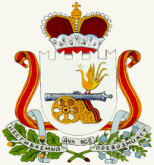         АДМИНИСТРАЦИЯ                                            ИГОРЕВСКОГО СЕЛЬСКОГО                           Департамент по внутренней    ПОСЕЛЕНИЯ ХОЛМ-ЖИРКОВСКОГО                                       политики   РАЙОНА  СМОЛЕНСКОЙ ОБЛАСТИ                                                                                                                                                                            215645Смоленская область                                                                                                Холм-Жирковский район,                                                         ст. Игоревская, ул. Южная  д.5                                                        Тел /факс (48139). 2-62-21                                                              «05»  сентября  2019г.                                               №     В целях реализации областного закона от 30 октября 2008 года № 119-з «О порядке организации и ведения регистра муниципальных нормативных правовых актов Смоленской области» направляем Вам копии следующих муниципальных нормативных правовых актов и сведения об их официальном опубликовании (обнародовании) (или дополнительные сведения):     Приложения: 1. Копии муниципальных нормативных правовых актов на 7л.                                 В 1 экз.                              2. Электронный носитель Глава муниципального образованияИгоревского сельского поселения Холм-Жирковского районаСмоленской области                                                                          Т.А.Семёнова№п/пВид МНПА инаименованиепринявшегоорганаНаименование МНПАДатапринятияМНПАНомерМНПАНаименование источникаОфициального опубликования МНПА, дата издания, номер выпуска, либо местои  дата обнародования1Постановление Администрации Игоревского сельского поселения Холм-Жирковского района Смоленской областиОб утверждении  порядка проведения аудиторской проверки муниципальных унитарных предприятий  Игоревского сельского поселенияХолм-Жирковского района Смоленской области05.092019г.31Официальный сайт Администрации Игоревского сельского поселения http://igorevskoe.admin-smolensk.ru05.09.2019г.